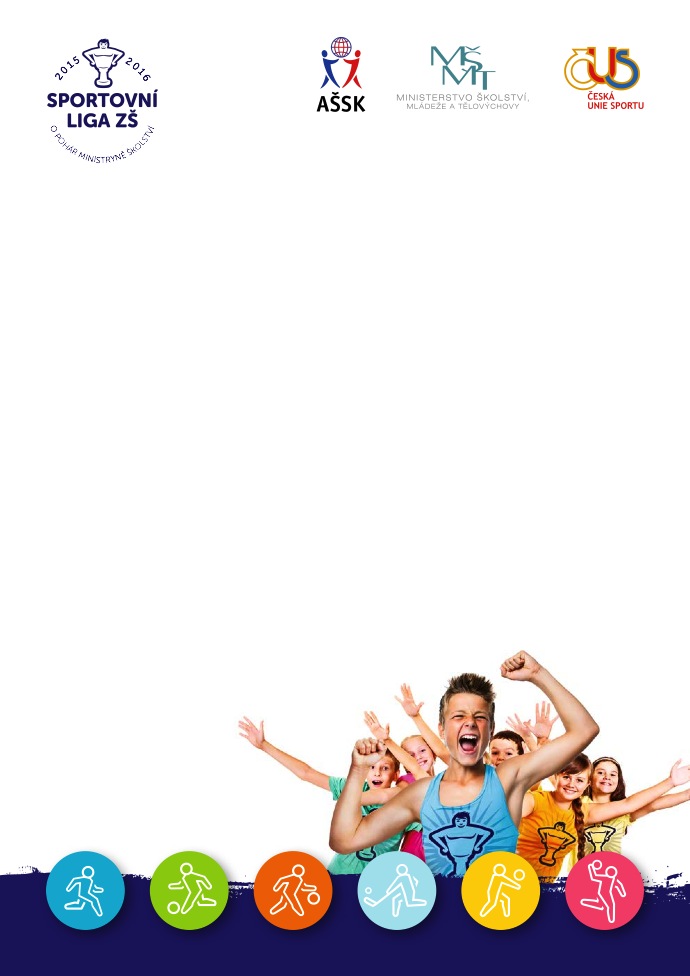 PROPOZICE Sportovní liga základních školo Pohár ministryně školství 2017/2018Školní sportovní klub ZŠ Hodonín Očovská   FLORBAL  CUPOkresní  kolo- kategorie   IV. hošiTermín:    	středa  22.11.2017Místo:     	sportovní hala v Hodoníně Lipová alej v Bažantnici - IV. hošiOrganizátor:     	OR AŠSK Hodonín , ŠSK Očov Hodonín Přihlášky :  	cernochova@zsocov.cz  ,518 398 713Prezence, losování:      	8.00- 8.20 hodinZahájení:     	8.30  hodinSoupisky:      	potvrzené školou přivezte s sebouKategorie:     	 IV. hoši (viz Manuál AŠSK)Nutné:      	jednotné dresy, tenisky pro sálové sportyPravidla:      	hraje se podle pravidel florbalu (Česká florbalová unie Praha )Hrací doba:      2 x 10 min. (dle dohody trenérů)Při rovnosti bodů dvou družstev rozhoduje:vzájemné střetnutírozdíl branekpočet všech vstřelených branek poměr branekPři rovnosti bodů tří a více družstev rozhoduje: body ve vzájemných střetnutíchrozdíl branek ve vzájemných střetnutích počet vstřelených branek ze vzájemných střetnutípoměr branek ve vzájemných střetnutíchCeny :    První tři družstva obdrží ceny	Vítězné družstvo má právo postupu na krajské koloV Hodoníně 2.10.2017						Jirka Rybka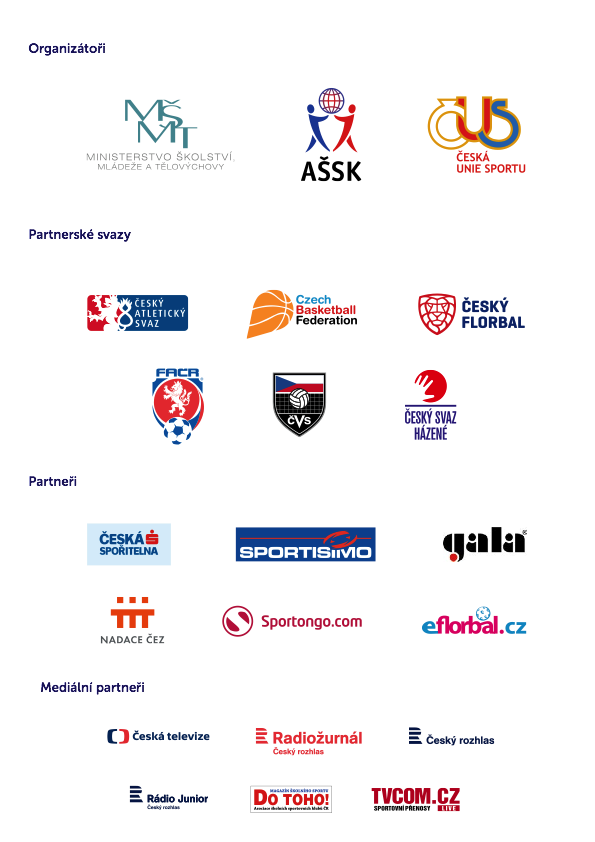 